Now it’s your turn!You are a young student that has been invited to propose an idea on Shark Tank on the upcoming show. You must act fast and create an idea of your own that no one has seen before. This idea can be a new invention or it can be a different take on an existing product currently on the market. Create something innovative for your chance to become a wealthy business owner or entrepreneur like the sharks. In creating your product you must follow these guidelines:Identify the product (What your idea is)Identify a target audienceIdentify what materials you will need to create your productDesign your productCreate an advertising campaign (Television Ad, posters, Radio etc).Identify what kind of financial aid you will need Create a pitch to the sharks (presentation or speech) 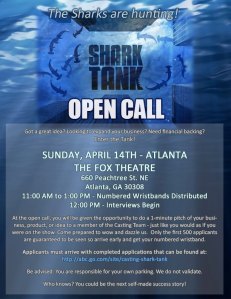 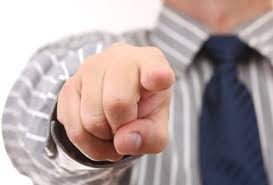 The idea. Use the mind maps below to find areas or ideas you are interested in. You can then use the topic ideas to devise your product. Select one idea from above and explain exactly what it is below.What is your target audience and why?How can you direct this product towards them? Think of advertising techniques.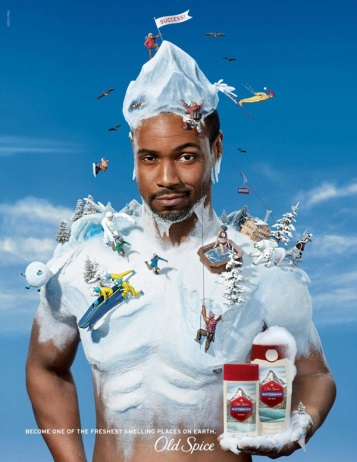 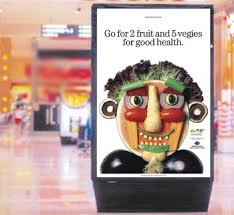 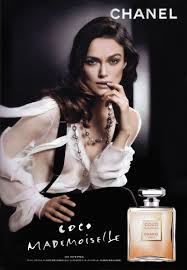 What kind of materials would you need to make your product? Are they easily accessible? How can you promote/ advertise your product? What kind of advertising techniques could you use?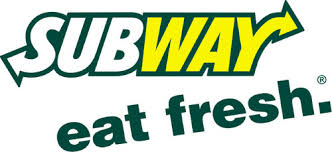 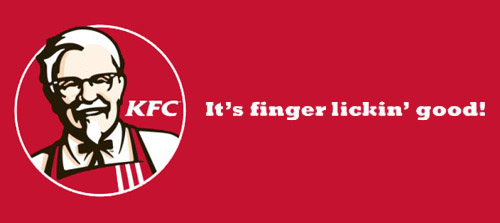 Create 2 advertisements for your product that will be released to the public and the sharks. Ensure you plan out what is required before beginning. 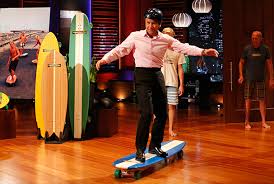 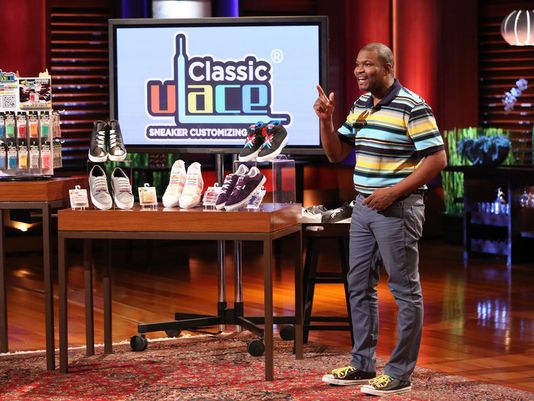 It’s time to create your pitch. This can be in the form of a PowerPoint and a short speech. The pitch must include;Introduction- What is your product. Body- Who your target audience is, why your product will benefit them and how you plan to sell/ advertise the product.Conclusion- Wrap up all you have stated in the introduction and the body. Finally, state how much money is required to get your idea off the ground and any other concluding statements. *Really try to sell your idea! Say how great it is and that people will love it!GOODLUCK!